Пенсионный фонд Российской Федерации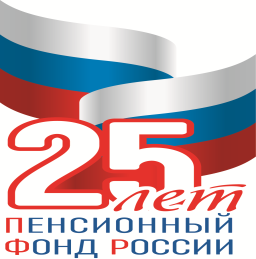 ИнформируетО пенсии подумать никогда не поздно и никогда не раноВ школах п. Спирово и Спировского района, среди учащихся 9 и 11 классов,  проходят «Уроки пенсионной грамотности», которые проводят специалисты Управления Пенсионного фонда. Учащимся разъясняют, что пенсионная формула имеет в своем составе много показателей, которые будущие выпускники, должны знать уже сейчас. От этих знаний зависит их выбор работодателя, их карьера. О будущей пенсии нужно думать уже сегодня.  Занятия по пенсионной грамотности помогут не только расширить знания в области социального обеспечения, но и помочь уже сейчас разобраться в том, как нужно правильно заботиться о своей будущей пенсии, а также, при необходимости,  разъяснить пожилым людям особенности нового пенсионного законодательства.Молодежь с интересом слушает выступления специалистов Управления. В течение урока учащимся вручается учебное пособие «Все о будущей пенсии для учебы и жизни», подготовленное Пенсионным фондом для учащейся молодежи.Прочитав этот небольшой буклет, молодой человек получает ответ на главный вопрос – что и когда надо делать для того, чтобы «при выходе на пенсию» пенсия была достойной!УПФР   в   г.  Вышнем   Волочке                                                                и    Вышневолоцком   районеТверской   области (межрайонное)   